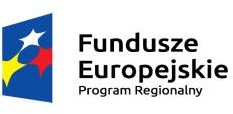 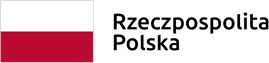 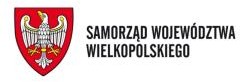 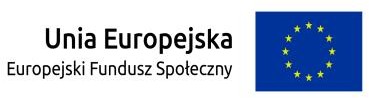 Załącznik nr 6OŚWIADCZENIEOświadczam, że jestem osobą pozostającą w trudnej sytuacji na rynku pracy z uwagi na konieczność sprawowania opieki nad dzieckiem do lat 3.„Coś dla najmłodszych w Gminie Rychwał – publiczny żłobek wspiera rodziców”współfinansowany ze środków Europejskiego Funduszu Społecznego w ramach Wielkopolskiego Regionalnego Programu Operacyjnego na lata 2014-2020miejscowość i data                       czytelny podpis